«В регистр»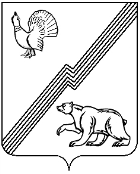 ДУМА ГОРОДА ЮГОРСКАХанты-Мансийского  автономного округа – ЮгрыРЕШЕНИЕ от 28 февраля 2023 года 									№ 10О внесении изменений в решение Думы города Югорска от 31.08.2021 № 64 «Об утвержденииПоложения о муниципальном жилищном контроле» В соответствии с Федеральными законами от 06.10.2003 № 131 – ФЗ  «Об общих принципах организации местного самоуправления в Российской Федерации», от 31.07.2020 № 248-ФЗ «О государственном контроле (надзоре) и муниципальном контроле в Российской Федерации», Жилищным кодексом Российской ФедерацииДУМА ГОРОДА ЮГОРСКА РЕШИЛА:Внести в приложение к решению Думы города Югорска от 31.08.2021 № 64 «Об утверждении Положения о муниципальном жилищном контроле» (с изменениями от 30.08.2022 № 79) следующие изменения:В пункте 3 слова «отдела по контролю за соблюдением законодательства и муниципальных правовых актов» исключить.Подпункт 3 пункта 6 изложить в следующей редакции: «3) здания, помещения, территории, включая земельные, оборудование, устройства, предметы, материалы, другие объекты, которыми граждане и организации владеют и (или) пользуются, к которым предъявляются обязательные требования (производственные объекты).».Пункт 45 изложить в следующей редакции:«45. Плановые контрольные мероприятия проводятся на основании плана проведения  плановых контрольных мероприятий на очередной календарный год, формируемого контрольным органом и подлежащего согласованию с органами прокуратуры.».1.4. Пункт 90 дополнить словами «, если иной порядок оформления акта не установлен Правительством Российской Федерации.».1.5. Пункт 93 после слов «реестр контрольных» дополнить словом «(надзорных)».1.6. Дополнить пунктами 106, 107 следующего содержания:«106. Для объектов контроля, отнесенных к категориям среднего и умеренного риска, устанавливается минимальная частота проведения плановых контрольных мероприятий - не менее одного контрольного мероприятия в шесть лет и не более одного контрольного  мероприятия в три года. 107. Плановые контрольные мероприятия в отношении объектов контроля, отнесенных к категории низкого риска, не проводятся.». 1.7. В пункте 5 приложения слово «подлежащие» заменить словом «подлежат».2. Настоящее решение вступает в силу после его опубликования в официальном печатном издании города Югорска.Председатель Думы города Югорска			       	           Е.Б. КомисаренкоГлава города Югорска						                              А.Ю. Харлов«28» февраля 2023 года   (дата подписания)     